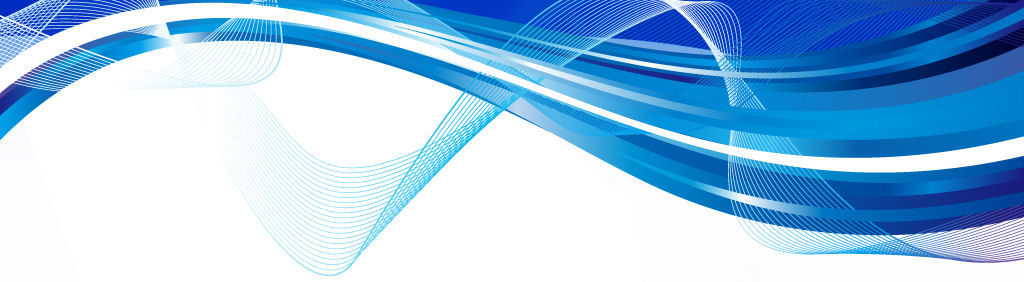 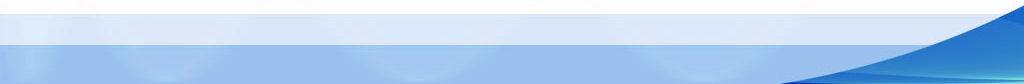 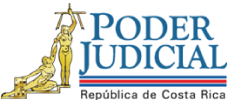 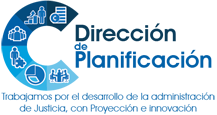 Estudio de Requerimiento HumanoAnteproyecto de Presupuesto 2019 (Modelo Oral-Electrónico materia de Pensiones Alimentarias)Juzgado de Pensiones Alimentarias del Circuito Judicial de Puntarenas, Defensa Pública de Puntarenas y Centro de Apoyo, Coordinación y Mejoramiento de la Función Jurisdiccional.09 de marzo de 2018pvvDirección de PlanificaciónDirección de PlanificaciónFecha:09/03/2018Estudio de Requerimiento HumanoEstudio de Requerimiento Humano# Informe:3-PLA-OI-2018Proyecto u oficinas analizadas:(Modelo Oral-Electrónico de Pensiones Alimentarias)Juzgado de Pensiones Alimentarias de Puntarenas, Defensa Pública de Puntarenas y Centro de Apoyo, Coordinación y Mejoramiento de la Función Jurisdiccional.(Modelo Oral-Electrónico de Pensiones Alimentarias)Juzgado de Pensiones Alimentarias de Puntarenas, Defensa Pública de Puntarenas y Centro de Apoyo, Coordinación y Mejoramiento de la Función Jurisdiccional.(Modelo Oral-Electrónico de Pensiones Alimentarias)Juzgado de Pensiones Alimentarias de Puntarenas, Defensa Pública de Puntarenas y Centro de Apoyo, Coordinación y Mejoramiento de la Función Jurisdiccional.I. Plazas por AnalizarJuzgado de Pensiones Alimentarias de Puntarenas1 Jueza o Jueza o Juez 1 (Extraordinaria por todo 2019)4 Técnica o Técnico Judicial 1 (Extraordinarias por todo 2019)      Defensa Pública de Puntarenas2 Defensoras o Defensores Públicos (Extraordinarias por todo 2019)1 Técnica o Técnico Jurídico (Extraordinarias por todo 2019)Centro de Apoyo, Coordinación y Mejoramiento de 4 Juezas o Jueces Supernumerarios (Extraordinarias por todo 2019)II. Justificación de la Situación o Necesidad PlanteadaLa asignación del recurso extraordinario en los despachos especializados en la materia de Alimentos, es con la finalidad de dar continuidad a la implementación del modelo oral-electrónico de Pensiones Alimentarias, con el establecimiento de audiencias tempranas de conciliación y la utilización de las herramientas tecnológicas como el Escritorio Virtual y la Agenda Cronos, acciones que benefician a las personas usuarias y permiten dar una sostenibilidad en el tiempo al proyecto.Es de vital importancia la sostenibilidad del modelo oral-electrónico en la provincia de Puntarenas, ya que al considerar la entrada de asuntos nuevos durante el periodo del 2010 al 2015, y compararla con la media nacional de este mismo período; se obtiene que la cantidad de asuntos entrados en el Juzgado de Pensiones Alimentarias de Puntarenas representó un 3% de la entrada nacional, porcentaje que se ha mantenido con el pasar de los años.III. Información Relevante3.1. AntecedentesEn el informe 2366-PLA-2016 se elaboró un diagnóstico de la situación actual del Juzgado de Pensiones Alimentarias de Puntarenas, a partir del cual se realizaron los ajustes organizacionales y administrativos necesarios con el fin de brindar un mejor servicio a las personas usuarias.Según informe 12-PLA-EV-2017, se recomendó la creación de plazas extraordinarias para el Juzgado de Pensiones Alimentarias de Puntarenas con el fin de dar cumplimiento al plan de trabajo bajo el modelo de oral-electrónico.El Consejo Superior, en la sesión 111-17, celebrada el 12 de diciembre 2017, artículo XCIV, aprobó el informe 206-MI-2017-B elaborado por la Dirección de Planificación, mediante el cual se dio seguimiento al cumplimiento del plan de trabajo en el Juzgado de Pensiones Alimentarias de Puntarenas.3.2 Información estadísticaLos resultados de rendimiento del Juzgado de Pensiones Alimentarias de Puntarenas se muestran a continuación.La información fue analizada mediante la herramienta de indicadores de gestión que alimenta el Juzgado en estudio, durante el período de abril a agosto 2017, periodo en el que se implementó el uso de este control.TABLA 1Resultados obtenidos con la aplicación de los Indicadores de Gestión definidos para el Juzgado de Pensiones Alimentarias dePuntarenas, durante el período abril-agosto del 2017Fuente: Elaboración propia a partir de los informes de Indicadores de Gestión emitidos por el despacho.De los 18 indicadores definidos para el Juzgado de Pensiones Alimentarias de Puntarenas, se detectaron cuatro de ellos que se encuentran fuera de rango:Porcentaje de Efectividad de audiencias tempranas Porcentaje de Rendimiento de Técnica o Técnico de GiroPorcentaje de rendimiento por técnicas o técnicos judicialesPromedio de sentencias por Jueza o Juez Sin embargo sobre el tema de las audiencias tempranas debe destacarse que el plazo de espera de ellas se encuentra por debajo de los 12 días establecido como límite, promedio de 11 días y la fijación de la pensión provisional a tan sólo 1 día, por lo cual no se detectaron debilidades sobre este tema. Con respecto al cumplimiento de la cuota de proveído para técnicas y técnicos judiciales se tiene un 75% de rendimiento debido a que el despacho ha logrado obtener tiempos de respuesta muy cortos, lo cual consecuentemente ha provocado que disminuya la cantidad de gestiones que se presentan afectando de manera positiva el cumplimiento de la cuota. En Puntarenas existía una plaza de Defensora o Defensor Público, como parte de la implementación del modelo oral electrónico, esa oficina se vio fortalecida por dos plazas extraordinarias de Defensora o Defensor Público y una de Técnica o Técnico Jurídico. La Dirección de Planificación estableció roles entre las tres Defensoras y Defensores debido a que debían de dar soporte las tres Juezas y Jueces del Juzgado, los cuales hacen diligencias de manera simultánea. Por lo tanto se establecieron los siguientes roles: asistencia a audiencia temprana, asistencia a audiencia de fondo y tramitación en la Oficina de la Defensa, adicionalmente se tienen que programar roles semanales de visita a Miramar y Esparza. La coordinación entre la Defensa Pública y el Juzgado de Pensiones Alimentarias de Puntarenas se implementó con la modalidad de roles a partir del 31 de enero de 2017. Sin las plazas extraordinarias la Defensa Pública no daría abasto a las necesidades del Juzgado por lo tanto se desperdiciarían todos los esfuerzos alcanzados en la atención de esa materia en Puntarenas. En cuanto al rendimiento de trabajo realizado con el aprovechamiento de las plazas extraordinarias de Juez o Jueza y pertenecientes al Centro de Apoyo, Coordinación y Mejoramiento de la Función Jurisdiccional, mediante informe emitido por esa oficina, se registraron los siguientes resultados:Fuente: Elaboración hecha con los informes emitidos por el CACMFJ* Esta plaza además estuvo en otras labores.** Durante los meses de noviembre y diciembre, esta plaza estuvo sin resultados por motivos de incapacidad.Con la información anterior se puede observar que del total de sentencias dictadas (1096) la ayuda para cada una de las materias sea Pensiones Alimentarias como Familia, ha sido en un 50% para cada una de ellas; asimismo, del total de expedientes en estudio (1306) se ha logrado que el 84% de estos (1096) haya sido devuelto a su oficina de origen con sentencia dictada.Según los parámetros institucionales una Jueza o Juez especializado en Pensiones Alimentarias puede fallar de manera mensual un promedio entre 25 y 30 expedientes. En el caso de las cuatro plazas extraordinarias en estudio en todas ellas, se logró estudiar más de 30 expedientes, con la excepción de la plaza 372639, la cual a su vez también fue destacada en el desarrollo de audiencias:Adicional a la información anterior, la plaza número 372639 durante el periodo de junio y julio, y octubre a diciembre 2017 se destacó físicamente en el Juzgado de Pensiones Alimentarias de Puntarenas en la realización de audiencias, por lo que los resultados fueron los siguientes:    Fuente: Elaboración hecha con los informes emitidos por el CACMFJLos rendimientos de audiencias según los resultados registrados indicaron, que del total de audiencias programadas (282) el 57% tuvo una efectividad de realización y el 45% fueron conciliadas, resultado muy positivo para el despacho ya que significa que en esos procesos ya no será necesario emitir una sentencia de fondo. Por lo tanto también se alcanzaron resultados positivos en el rendimiento de la plaza extraordinaria 372639.3.3 Entrevistas a la oficina involucrada y a otras instancias vinculadas con el temaEn conversación con la Licda. Maricruz Chacón Cubillo, Directora a.i. del Centro de Apoyo, Coordinación y Mejoramiento de la Función Jurisdiccional, indicó la necesidad de continuar con el recurso asignado, así como la gran ayuda brindada por las cuatro plazas extraordinarias (372638, 372639, 372640 y 372641) durante todo el 2017. De igual manera, se contemplaron planes de trabajo para el 2018 con el fin de bajar la mora judicial que se encuentran en los juzgados más críticos a nivel nacional que conocen la materia de Familia y Pensiones Alimentarias, de previo a la vigencia de la Reforma de Familia.De igual manera se conversó con el Lic. Jose Rodolfo Barrantes Chan, Juez Coordinador del Juzgado de Pensiones Alimentarias de Puntarenas, el cual señaló que el despacho ha mantenido el modelo de trabajo que se estipuló en el informe 2366-PLA-2016, además de los importantes avances que se han logrado con la ayuda de todo el personal de la oficina como el escaneo completo del circulante físico, actualización en el SOAP, la elaboración de los indicadores de gestión mes a mes, y la finalización del inventario estadístico del circulante.Además, se confirmó con el Lic. Barrantes Chan que el despacho trabaja en conjunto con la Defensa Pública de Puntarenas, por lo que se cuenta con tres defensores públicos asignados específicamente para este despacho.Según entrevista telefónica al Lic. Randal Peraza Abarca, Coordinador de la Defensa Pública de Puntarenas, las plazas extraordinarias que tiene esa oficina son indispensables para poder dar sostenibilidad al Juzgado de Pensiones Alimentarias por la implementación del modelo oral electrónico, debido a que se tendrá una audiencia temprana de conciliación, una audiencia de fondo y funciones de tramitación de manera simultánea, originando que como mínimo se deban tener tres plazas de Defensora o Defensor Público. Indica un dato preliminar de 1242 demandas que fueron recibidas durante el 2017, lo cual es prácticamente equivalente a 6 demandas diarias.3.4 Criterio de la Dirección de Planificación Con base en los resultados positivos logrados en la materia de Pensiones Alimentarias de Puntarenas, se estima pertinente avalar la continuidad de las plazas extraordinarias por todo el 2019, lo anterior atendiendo a la necesidad del Juzgado de Pensiones Alimentarias de Puntarenas, el Centro de Apoyo, Coordinación y Mejoramiento de la Función Jurisdiccional y de la Defensa Pública de Puntarenas.IV. Elementos Resolutivos4.1.- Según el informe 206-MI-2017-B elaborado por la Dirección de Planificación, mediante el cual se da seguimiento al cumplimiento del plan de trabajo en el Juzgado de Pensiones Alimentarias de Puntarenas, se logró evidenciar que se ha cumplido en su mayoría de recomendaciones el plan de trabajo establecido. De los 18 indicadores que se tienen estandarizados en el despacho modelo de pensiones alimentarias, sólo existen cuatro que se encuentran fuera de rango, sin embargo en dos de ellos se deben a aspectos positivos debido a que la carga de trabajo y atraso actual han originado que exista menor cantidad de asuntos para poder cumplir con la cuota que inicialmente tuvo la oficina.4.2.- Según el análisis de indicadores de gestión, la mora judicial del despacho en estudio ha sido eliminada, los tiempos han sido disminuidos en beneficio de la persona usuaria, así como también la utilización de las cuatro plazas extraordinarias de Jueza o Juez supernumerarios asignadas al CACMFJ han sido de vital ayuda en los despachos que se ha colaborado: Juzgado de Pensiones Alimentarias de Pérez Zeledón, Cartago, Puntarenas, Goicoechea, Primero y Segundo de Familia de San José, Familia de Hatillo y Familia de Heredia.4.3.-  Mediante las entrevistas realizadas tanto a la Licda. Maricruz Chacón Cubillo, Directora a.i. del Centro de Apoyo, Coordinación y Mejoramiento de la Función Jurisdiccional, así como al Lic. Jose Rodolfo Barrantes Chan, Juez Coordinador del Juzgado de Pensiones Alimentarias de Puntarenas y al Lic. Randal Peraza Abarca, Coordinador de la Defensa Pública de Puntarenas, han manifestado la necesidad de continuar con la existencia del recurso brindado con el fin de dar cumplimiento a los planes de trabajo avalados por órdenes superiores.4.4.-  Por parte de la Dirección de Planificación se concluye la necesidad de continuar con la existencia de plazas extraordinarias para todo el 2019 de la siguiente manera: un Juez o Jueza y cuatro Técnicos o Técnicas judiciales 1 para el Juzgado de Pensiones Alimentarias de Puntarenas, dos Defensoras o Defensores Públicos y un técnico o técnica jurídico para la Defensa Pública de Puntarenas, cuatro jueces o juezas supernumerarios para el Centro de Apoyo, Coordinación y Mejoramiento de la Función Jurisdiccional.V. Recomen-daciones5.1. Conforme a lo analizado y con el fin de dar continuidad a los recursos se recomienda:5.2. Condicionamiento por el cual se otorga el recurso (Impacto esperado)Respetar el Modelo Nacional de Juzgado Oral-Electrónico de Pensiones Alimentarias, con las cuotas de trabajo, indicadores y parámetros definidos para ellos.El Equipo de Mejora, se debe reunir una vez al mes y revisar los resultados obtenidos en la matriz de indicadores de gestión, y en caso de ser necesario proponer planes remediales para el cumplimiento de los objetivos.El Centro de Apoyo, Coordinación y Mejoramiento de la Función Jurisdiccional (CAMFJ), debe brindar apoyo y seguimiento al Juzgado. Con respecto a las cuatro plazas extraordinarias de Jueza o Juez Supernumerario deben de estudiar como mínimo 30 expedientes mensuales y dar soporte a Juzgados de Pensiones y Familia preparando estratégicamente a esas jurisdicciones para la implementación en próximos años de la Reforma Procesal de Familia. 5.3. Relación del presente estudio con el Plan estratégicoEl proyecto se vincula directamente con los temas estratégicos de Modernización (innovación) de  y el Retraso Judicial, donde se busca maximizar los recursos, procurando siempre un servicio público de calidad.Realizado por:Licda. Raquel Ramírez Bonilla  Ing. Jorge Rodríguez Salazar, Profesionales 2Aprobado por:Lic. Minor Anchía, Jefe a.i. Subproceso Organización InstitucionalVisto bueno:Licda. Nacira Valverde Bermúdez, Directora a.i. de Planificación